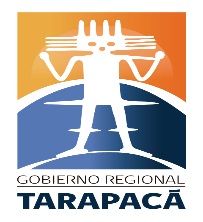 INFORME MENSUAL DE DESEMPEÑOI.- ANTECEDENTESNombre		:Cargo			: 	N° Boleta		: 	Fecha			: 	Mes			:	II.- FUNCIONES A REALIZAR SEGÚN CONVENIODescripción de Funciones:...III.- ACTIVIDADES DESARROLLADAS (adjuntar medios de verificación)...NOMBRE Y FIRMA DEL PROFESIONAL	NOMBRE Y FIRMA DEL DIRECTOR             DEL PROYECTO